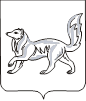 АДМИНИСТРАЦИЯ ТУРУХАНСКОГО РАЙОНАКРАСНОЯРСКОГО КРАЯП О С Т А Н О В Л Е Н И Е18.12.2023                                  с. Туруханск                                          № 1018 - пОб утверждении документации по проекту планировки территории под размещение объекта ООО «РН-Ванкор» «Организация реверса существующего нефтепровода «Ванкор-Пурпе» на участке от точки врезки Тагульского месторождения (67 км) до ГНПС «Ванкор» (0 км)»В соответствии со статьями 45, 46 Градостроительного кодекса Российской Федерации, Федеральным законом от 06.10.2003 № 131-ФЗ         «Об общих принципах организации местного самоуправления в Российской Федерации», статьи 10 правил землепользования и застройки межселенной территории Туруханского района, утвержденных решением Туруханского районного Совета депутатов от  23.06.2022 № 12-169, рассмотрев материалы по проекту планировки территории под размещение объекта «Организация реверса существующего нефтепровода «Ванкор-Пурпе» на участке от точки врезки Тагульского месторождения (67 км) до ГНПС «Ванкор» (0 км)», на основании заявления ООО «РН-Ванкор» исх. № РНВ-35389 от 24.10.2023, с учётом заключения о результатах общественных обсуждений по проектам планировки территории под размещение линейных объектов от 15.12.2023, руководствуясь статьями 47, 48, 49 Устава Туруханского района, ПОСТАНОВЛЯЮ: Утвердить документацию по проекту планировки территории под размещение объекта ООО «РН-Ванкор» «Организация реверса существующего нефтепровода «Ванкор-Пурпе» на участке от точки врезки Тагульского месторождения (67 км) до ГНПС «Ванкор» (0 км)», расположенного по адресу: Красноярский край, Туруханский район, в границах Ванкорского месторождения.Настоящее постановление подлежит опубликованию в общественно-политической газете Туруханского района «Маяк Севера» и размещению на официальном сайте Туруханского района в сети Интернет.3. Отделу информатизации и цифровой трансформации администрации Туруханского района (А.С. Вяткину) разместить документацию по проекту планировки территории, указанную в п. 1 настоящего постановления, на официальном сайте Туруханского района в сети Интернет, в течение семи дней со дня утверждения.4. Контроль за исполнением настоящего постановления возложить на заместителя Главы Туруханского района О.С. Вершинину. 5. Постановление вступает в силу со дня подписания.Исполняющий обязанностиГлавы Туруханского района                                                          Е.Г. Кожевников